Проект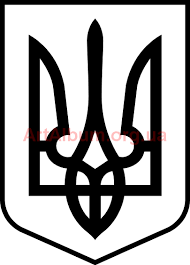 СТАВНЕНСЬКА СІЛЬСЬКА РАДАУЖГОРОДСЬКОГО РАЙОНУ ЗАКАРПАТСЬКОЇ ОБЛАСТІВИКОНАВЧИЙ КОМІТЕТ Р І Ш Е Н Н ЯПро розгляд адміністративної справиРозглянувши протокол про адміністративне правопорушення 18.02.2022  № 451339, складений інспектором Ю.Кирлик та додані матеріали справи відносно громадянки Шанта Руслани Олексіївни 13.06.1976 року народження, яка проживає в с.Ставне, 453, Ужгородського району Закарпатської області, про порушення нею при виконанні своїх обов’язків частини 1 статті 156 КУпАП, відповідно статей 214, 216 КУпАП, статті 38 Закону України ,,Про місцеве самоврядування в Україні'', пункту 5 підрозділу 1 розділу XX  Податкового кодексу України виконавчий комітет Ставненської сільської радиВИРІШИВ:Притягнути громадянку Шанта Руслану Олексіївну до адміністративної відповідальності і накласти на неї адміністративне стягнення у вигляді штрафу розміром 200 неоподаткованих мінімумів доходів громадян.Проінформувати громадянку Шанта Р.О., що рішення може бути оскаржене:а) про накладення штрафу до районного суду за місцем проживання у 10-денний строк з дня вручення рішення (постанови);б) інші види адміністративних стягнень до виконкому Ставненської сільської ради у той же строк;в) при несплаті штрафу у 15-денний строк рішення (постанова) направляється у виконавчу службу для звернення на майно оштрафованого.3. Контроль за виконанням даного рішення покласти на секретаря сільської ради Рейпаші Л.М.Сільський голова							Іван МАНДРИК___________ 2022 рокус.Ставне№_____